ETKİNLİK Etkinlik Adı: Tekno-küp 					Yöntem:  Grup ÇalışmasıSınıf Düzeyi: Okul Öncesi					Materyal: Tekno-Küp(Ek-1)Kazanım: Teknolojiyi anlamlandırma, teknolojik aletlerin etkinliği ve kullanımı hakkında duygu ve düşüncelerini ifade etme Süreç: Öğretmen;Sevgili çocuklar bu gün sizlerle ‘Tekno-küp’ adında bir etkinlik yapacağız. Gördüğünüz gibi elimde bir küp var ve bu küpün her yüzünde farklı bir resim var. (küpü sınıftaki öğrencilere tanıtır)Şiğmdi sırayla gelip küpü yere atacaksınız. Yere attığımızda üst tarafa gelen resimle ilgili ne yapacağınızı size söyleyeceğim (oyunu başlatır)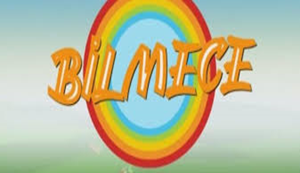 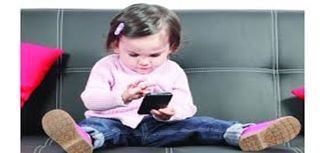 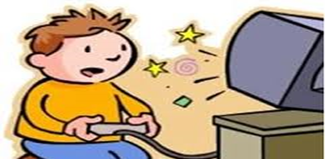 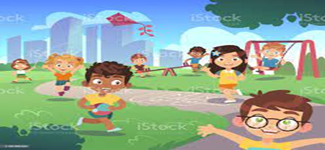 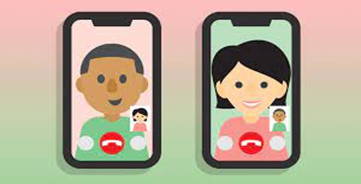 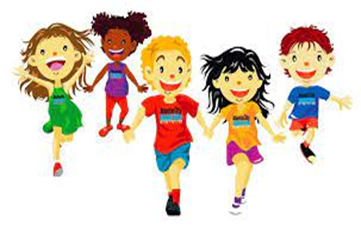 Makine Taklidi Yapma Oyunu: Öğretmen, küpü atan çocuğun yanına 5 kişi ekler ve 6 kişilik öğrenci grubuna, diğer çocukların duymayacağı biçimde bir makine adı verir (elektrik süpürgesi, karıştırıcı/çırpıcı, çamaşır makinesi vb.). Altı kişilik bu grup sınıfın bir köşesinde, diğer çocukların duymayacağı biçimde makineyi nasıl canlandıracaklarına karar verirler ve makineyi hep beraber canlandırırlar. Sınıfın bu makineyi tahmin etmesi beklenir.Elektrik Oyunu: Güç kaynağı olarak seçilen çocuk, öğretmen “ışığı aç” dediğinde sınıftaki elektrik anahtarına basar. Diğer çocuklar ise, el ele tutuşmuş bir şekilde yan yana bir sıra oluştururlar. Güç kaynağı olan çocuktan hayali elektriği ilk alan çocuk, akımı yanındakine iletir, sırayla grubun başından sonuna doğru elektrik akımı iletilir. Grubun sonuna gelindiğinde, öğretmen “ışığı kapa” der ve akım kesilir. Bütün çocuklar el ele tutuşmayı bırakarak serbest bir şekilde hareket ederler. Elektrik akımı sırasında hareketli bir müzik çalınması, oyuna oldukça zevk katan bir öğedir.EK BİLGİLER‘Birlikte oynayalım’ bölümünün içeriği güncellenerek etkinlik her yaş grubuna uygulanır.Küpte yer alan yönergelerin anlaşılmadığı durumlarda, öğretmen örnekler vererek yönergeyi somutlaştırır.Öğretmen ek-1 deki açık küp şeklini keserek karton gibi sert bir malzemeye yapıştırarak küpü önceden hazırlar.Etkinliğin uygulandığı sınıfın mevcudu göz önüne alınarak herkesin rahat görebileceği biçimde küpün boyutu büyütülebilir.Etkinliğin uygulandığı sınıfta görme yetersizliği olan çocuk varsa uygulama sırasında çocuğa yardım edilir ve küpün yüzeyinde bulunan resimler sözel olarak ifade edilir. İşitme yetersizliği ya da dil konuşma güçlüğü yaşayan çocuğa uygulanırken çocuğun düşündüklerini çizerek aktarması sağlanır. Etkinlik, bedensel yetersizliği olan (elini/kolunu kullanmakta güçlük yaşayan) çocukla uygulanırken küpü yere atma kısmı öğretmen tarafından ya da sınıf içinden görev verdiği çocuk tarafından yapılabilir. Oyunlar kısmında da çocuğa yardımda bulunulur ya da çocuğun rahatlıkla uygulayabileceği biçimde oyunda uyarlama yapılabilir.EK-1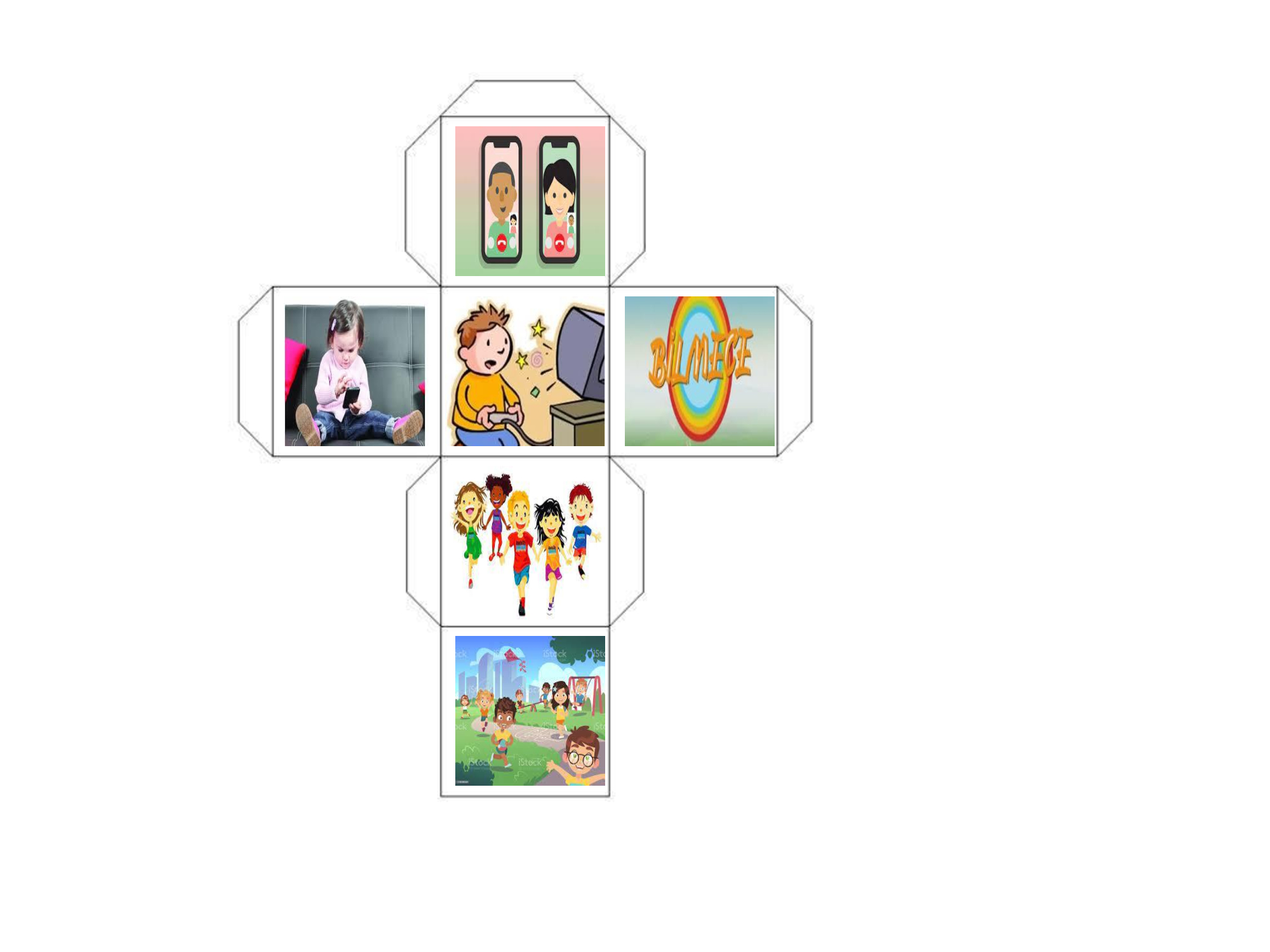 